                TECNOLÓGICO NACIONAL DE MÉXICO   INSTITUTO TECNOLÓGICO DE APIZACONOMBRE DEL PROYECTO(ESCRIBIR EL NOMBRE DEL PROYECTO)OPCIÓN QUE CORRESPONDA (ESCRIBIR LA OPCIÓN DE TITULACIÓN)PARA OBTENER EL TITULO PROFESIONAL DE:(ESCRIBIR ELTÍTULO QUE CORRESPONDA A LA CARRERA)PRESENTA:(NOMBRE DEL SUSTENTANTE)NOMBRE DEL ASESOR:(NOMBRE DEL ASESOR INTERNO)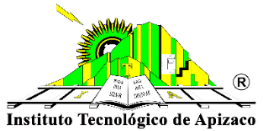                              APIZACO, TLAX., (MES Y AÑO QUE CORRESPONDA)CONTENIDO DE LOS EMPASTADOSPORTADA: La hoja anterior muestra los datos que deberá tener la portada del documento (incluyendo los logos).Anexar la LIBERACIÓN DE PROYECTO PARA TITULACIÓN: Debe ir firmado por el jefe de carrera, el asesor interno y en su caso los revisores. Anexar la AUTORIZACIÓN DE IMPRESIÓN: La otorga la División de Estudios profesionales (una vez completado el expediente).AGRADECIMIENTOS.ÍNDICE.El tamaño de los empastados es de 19 x 14 cm, el color debe ser negro, café, verde oscuro o azul marino.EL EMPASTADO DEBE TENER TU NOMBRE Y CARRERA EN EL LOMO (Es la parte donde se sujetan todas las hojas).  SE DEBEN ENTREGAR 3 EMPASTADOS.EL PROYECTO COMPLETO debe ser grabado en un CD en formato PDF, Este archivo debe ser estructurado de la misma forma en que se conformó el empastado (no utilizar la hoja membretada del Instituto Tecnológico de Apizaco en el contenido del proyecto que se graba en el disco).